МИНИСТЕРСТВО ОБРАЗОВАНИЯ И НАУКИ РЕСПУБЛИКИ АДЫГЕЯ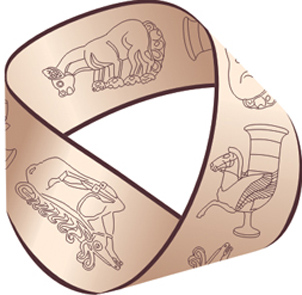 АДЫГЕЙСКИЙ ГОСУДАРСТВЕННЫЙ УНИВЕРСИТЕТРЕСПУБЛИКАНСКАЯ ЕСТЕСТВЕННО-МАТЕМАТИЧЕСКАЯ ШКОЛАОБРАЗОВАТЕЛЬНЫЙ ЦЕНТР «ПОЛЯРИС-АДЫГЕЯ»ИНФОРМАЦИОННОЕ СООБЩЕНИЕо проведении третьей Летней биологической школы (ЛБШ-2020)в Республике АдыгеяВ период со 2 по 22 августа 2020 г. в Республике Адыгея состоится третья летняя биологическая школа (ЛБШ 2020). Организаторами ЛБШ 2020 являются Министерство образования и науки Республики Адыгея, Адыгейский государственный университет,  Республиканская естественно-математическая школа, Образовательный центр «Полярис-Адыгея».К участию в ЛБШ-2020 приглашаются учащиеся 7-10 классов (на 1 мая 2020 года).Проведение летней биологической школы в Адыгее в 2020 году планируется в очном и дистанционном форматах.В школе будут сформированы очный и дистанционный потоки. Занятия учебных группах очного потока планируются в очном режиме, занятия в группах дистанционного потока пройдут в дистанционном режиме. Занятия дистанционного потока будут организованы на платформе ZOOM. Место проведения очной части школы и состав участников будут зависеть от санитарно-эпидемиологической обстановки в Республике Адыгея и в Российской Федерации в целом. Возможные места для проведения очной части ЛБШ – учебная  база Адыгейского государственного университета «Горная Легенда» (Республика Адыгея, Майкопский район, станица Даховская) или кампус Адыгейского государственного университета в городе Майкопе. Обучающимся очного потока будет предоставлены проживание, питание и культурная программа в месте проведения.Основные цели летней биологической школы в Адыгее – профессиональная ориентация школьников, подготовка к участию в интеллектуальных состязаниях по биологии, а также расширение представлений о биологической науке.Преподавателями школы являются сотрудники ведущих российских и зарубежных университетов и научных центров, лауреаты государственных премий, лучшие учителя России, составители школьных олимпиад и других интеллектуальных состязаний. Научный руководитель летней биологической школы – Носов Георгий Андреевич, научный сотрудник института медицинской физики и биофизики (Мюнстер, Германия), член центральной предметно-методической комиссии Всероссийской олимпиады школьников по биологии.Учебные группы на каждом из потоков будут сформированы с учетом возраста и уровня подготовки учащихся. Занятия включают в себя лекции, семинары, практикумы, индивидуальные консультации и мастер-классы. Количество обучающихся в ЛБШ-2020 ограничено, отбор участников будет проводиться на конкурсной основе. Прием на очный и дистанционный потоки будет осуществляться раздельно.Для участия в отборе необходимо отправить выполненные задания вступительной работы и заявку (форма заявки прилагается) на адрес: sbs@adygmath.ru в срок до 15 июня 2020 года. Задания отборочного тура будут выложены на сайте ЛБШ (http://sbc.adygmath.ru) 15 мая 2020г.Стоимость участия в ЛБШ-2020 для участников очного потока, не проживающих в Республике Адыгея, включая оплату за питание, проживание и обучение, составляет 32000 руб. Стоимость участия в очном потоке для призеров и победителей Всероссийской олимпиады школьников по биологии составляет 24000 руб.Стоимость участия в ЛБШ-2020 для участников дистанционного потока, не проживающих в Республике Адыгея - 12000 руб. Стоимость участия в очном потоке для призеров и победителей Всероссийской олимпиады школьников по биологии составляет 9000 руб.В силу неопределенности санитарно-эпидемиологической обстановки до 15 июля по согласованию с оргкомитетом школы возможен перевод участников с очного потока на дистанционный поток и обратно. Заезд участников ЛБШ -2020 2 августа, отъезд – 22 августа. Оргкомитет не осуществляет трансфер из Краснодара, но может оказать содействие в организации трансфера за счет участников.Подробная информация о летней школе, содержании образовательной программы и преподавателях ЛБШ-2020 размещена на сайте  http://sbc.adygmath.ru.Контактные адреса и телефоны:e-mail: sbs@adygmath.ru Республиканская естественно-математическая школа385000, Республика Адыгея, г. Майкоп, ул. Советская, 180тел.,whatsapp:	8 (928) 473-23-33                                                                                 Оргкомитет ЛБШ-2020